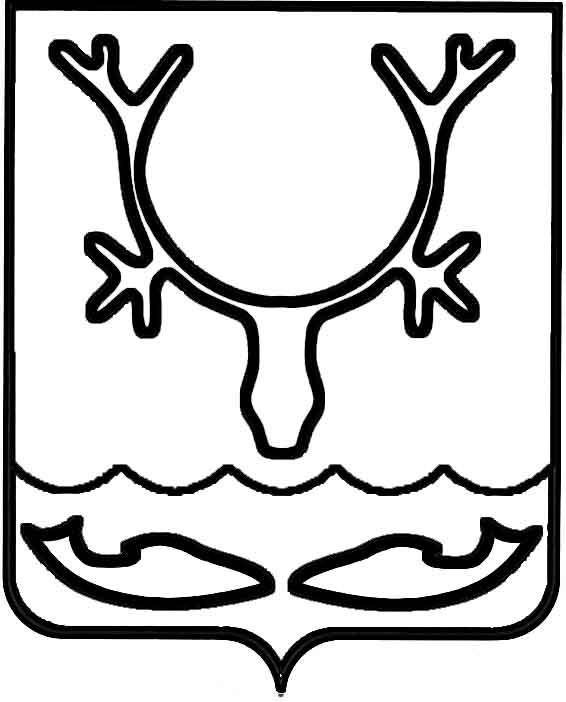 Администрация муниципального образования
"Городской округ "Город Нарьян-Мар"ПОСТАНОВЛЕНИЕО внесении изменений в постановление Администрация МО "Городской округ "Город Нарьян-Мар" от 09.10.2018 № 682Администрация муниципального образования "Городской округ "Город Нарьян-Мар"П О С Т А Н О В Л Я Е Т: Внести в постановление Администрации МО "Городской округ "Город Нарьян-Мар" от 09.10.2018 № 682 "Об утверждении системы мониторинга состояния систем теплоснабжения на территории муниципального образования "Городской округ "Город Нарьян-Мар" в отопительный период 2018 – 2019 годов" следующие изменения:В названии постановления исключить слова "в отопительный период 
2018 – 2019 годов".Приложение 2 изложить в следующей редакции:"Приложение 2к постановлению АдминистрацииМО "Городской округ "Город Нарьян-Мар"от 09.10.2018 № 682Состав рабочей группыпо осуществлению мониторинга систем теплоснабжения2.	Настоящее постановление вступает в силу со дня его подписания.16.10.2019№987Бережной А.Н.– первый заместитель главы Администрации МО "Городской округ "Город Нарьян-Мар", председатель рабочей группы;Терентьева Е.А.– начальник управления жилищно-коммунального хозяйства Администрации муниципального образования "Городской округ "Город Нарьян-Мар", заместитель председателя рабочей группы;Кондратьев С.В.– инженер 2-й категории отдела ЖКХ, дорожного хозяйства и благоустройства управления жилищно-коммунального хозяйства Администрации муниципального образования "Городской округ "Город Нарьян-Мар", секретарь рабочей группы.Члены рабочей группы:Анисимов С.М.– и.о. директора ГУП НАО "НКК";Бойко Е.В.– начальник инженерно-технического отдела Нарьян-Марского МУ ПОК и ТС;Корнюшко А.В.– генеральный директор ООО "Жилищный Сервис".".Первый заместитель главы Администрации МО "Городской округ "Город Нарьян-Мар" А.Н.Бережной